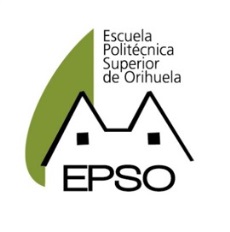 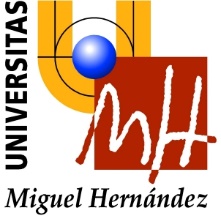 SOLICITUDES ASIGNACIÓN TFG CON ACUERDO ESTUDIANTE-PROFESORJUNTA DE GOBIERNO 15.09.16                                                                                         INGENIERÍA AGROALIMENTARIA Y AGROAMBIENTALESTUDIANTETUTOR/ESTEMAINIESTA LÓPEZ, JOSÉPILAR LEGUA MURCIACARACTERIZACIÓN FÍSICO-QUÍMICA Y COMPUESTOS BIOACTIVOS EN NARANJAS TARDÍASESTUDIANTETUTOR/ESTEMALOPEZ ALCOLEA, JESUSMARTINEZ NICOLAS, JUAN JOSEEVALUACIÓN DE NECESIDADES DE FRÍO Y CALOR PARA FLORECER EN NUEVAS VARIEDADES DE ALBARICOQUERO DEL CEBAS….CARBALLO TUFFS, JORGEBERNAL ALARCÓN, FRANCISCOPROYECTO DE BALSA DE RIEGOCASAS SANCHEZ, ANTONIOCASTILLO GARCIA, SALVADORAPPCC EN ASADERO DE POLLOS Y COMIDAS PARA LLEVAR